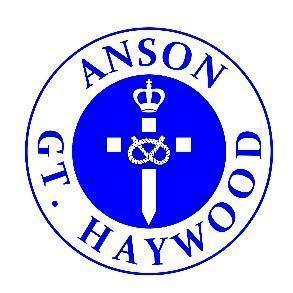 Dear Parents and CarersWe understand that school events are plentiful, so we will try and give you a quick reminder of what is in the diary a few weeks at a time as well as providing you with the dates for your diary at the end of this email. We hope this will help you as we appreciate everyone has to juggle home and school life!Freezer Pop FridayEvery Friday starting Friday 9th June To buy and eat in school – 2nd break – 11amCost 50pSchool council initiativePhonics ScreeningAll year 1 plus some older children to complete phonics tests informally during this weekNothing to worry about – children are used to phonics tracker – just for your informationSchool Library Class 1 are invited to change or select a library book - MondaysClass 2 are invited to change or select a library book - MondaysClass 3 are invited to change or select a library book – TuesdaysClass 4 are invited to change or select a library book – WednesdaysYear 5/6 librarians support the changing of books during their break timesSchool ChoirGoogle form to be completed Wednesday 3:30pm – 4:20pm Additional practice during a lunchtime Whole school welcome Performance to community soon – details to followClass 4 Race Day Curborough Sprint Course - WS13 8EJWednesday 14th June - Arrive at 9:15amWear shorts and T shirts Wear closed toe shoesBring overallsPacked lunch and drinkApply sun scream before arrivingParents are invited to stay if they wishFinish at 3:30pm Father’s Day Gift SaleThursday 15th June 1:30-3pmGifts from 50p-£2.50PTFA eventCelebration Assembly Friday 16th June 2.55pmSchool HallAll welcomeCross Country CompetitionMonday 19th June 4pm – 5pmClass 3 and Class 44 races – Year3/4 girls, Year3/4 boys, year 5/6 girls and Year 5/6 boysCelebrate National Sports WeekParents arrange transportPE Kits to be wornDrinks bottle and snack Sun scream applied before the raceParents are invited to stayMultiplication Test WeekWeek beginning 19th JuneYear 4 children to complete multiplication tests during the week Nothing to worry about – children are used to times table rock star – just for your informationPTFA School DiscoFriday 23rd June 3:30pm – 5:30pmChildren may come to school dressed in their party clothes Children may bring their clothes in a bag to change into before the disco Pizza and drink providedTuck shop availableLight ups available to buyKey Dates https://www.anson.staffs.sch.uk/eventsTerm Dateshttps://www.anson.staffs.sch.uk/termdatesWe wish you all a Whitsun holiday and we look forward to seeing you on Monday 5th June 2023 at 8.30am.Best wishesNicola Jarrett Headteacher Date EventDetails5th June Year 4 Multiplication Tests Children will take part in a multiplication check over period of 3 weeks. 12th JunePhonic Screening WeekYear 1-3 will take part in a phonics check over the next 2 weeks12th JuneClubs beginDetails to follow – check your emails. 14th JuneClass 4 Race Day  Children in Class 4 will be Curborough Sprint Course all day – good luck!15th June Father’s Day Gift Sale Children will be invited to purchase a gift for a special male figure in their life. Gifts will be priced from 50p up to £2.50 each.16th JuneClass 1 Didi DanceClass 1 dance in the hall - pm23rd JuneClass 1 Didi DanceClass 1 dance in the hall - pm23rd June PTFA Summer Disco Children are invited to a summer disco in school from 3.30 pm to 5.30pm.Pizza, disco and games included. A tuck shop and light ups will be available to purchase. Children may come to school dressed in their disco clothes if they wish to.24th and 25th JuneGreat Haywood Exhibition – Holiday homeworkThe three topics children could concentrate on are:1. The history of the school2. Transport links to the village3. links to Shugborough26th JuneYear 6 Photographs Richard Greenwood to photograph Year 6 leavers 10.30am-11.30am.27th JuneHeights and Weights Year 6 and ReceptionYear 6 and Reception28th June Reception 2023 Transition afternoon  Details emailed to new parents Transition 1. Wednesday 28th June - 1.15pm - 3pm - Child and parent session. Stay and play with parents in classTransition 2. Wednesday 5th July - 1.15pm - 3pm - Child session in class. Parent meeting in the hall during this session. (Headteacher, Office, EY teachers, Governor/PTFA member to attend)Transition 3. Wednesday 12th July - 12.30pm - 3pm Child session - (no parents) attend for lunch29th June Sports Day The whole School including GHU5s will be involved in our annual Sports Day. 9am – 12pm Parents and friends invited.30th June Website PhotographyChildren will be photographed for our new look website – uniform to be worn!!30th June (change of date)New Date:3rd July Non Uniform DayNon Uniform Day - Donation for summer fayre tombola!Details to follow closer to the time.4th July Class 4 Production Anson's Class 4 Performance will be on Tuesday 4th July this year. Performances will be at 2.00p.m (parents may arrive from 1:45pm) and 6.00 p.m (parents may arrive from 5:45).TBC5th July Transition Day Children will have an opportunity to spend the day with their new class in readiness for September.7th July PTFA Summer Fayre All welcome 2pm -4pm – details to follow.21st July Anson’s Got Talent 2023An in-house celebration of talents.Has your child got a hidden talent that they would like to show the school?A dance routine, gymnastics display, performance poetry, playing an instrument etcThen sign up to our talent showcase - details to come closer to the event!24thJuly Leavers Service in ChurchThe service will begin at 9.30am – 10.30am – Year 6 parents and friends are invited.26th July Summer Holidays 